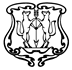 АДМИНИСТРАЦИЯ ГОРОДА ЕНИСЕЙСКАКрасноярского краяПОСТАНОВЛЕНИЕ«13»     мая  2016 г.                    г. Енисейск                                          № 84-пОб утверждении порядка обращения за получением денежной компенсации взамен горячего завтрака и горячего обеда обучающимся с ограниченными возможностями здоровья в муниципальных и частных общеобразовательных организациях  г.Енисейска по имеющим государственную аккредитацию основным общеобразовательным программам, осваивающим основные общеобразовательные программы на дому, и порядка ее выплаты В соответствии со статьей 14 Закона Красноярского края от 02.11.2000 № 12-961 «О защите прав ребенка», постановлением  Правительства Красноярского края от 05.04.2016 № 155-п «Об утверждении Порядка обращения за получением денежной компенсации взамен горячего завтрака и горячего обеда обучающимся с ограниченными возможностями здоровья в краевых государственных, муниципальных и частных общеобразовательных организациях по имеющим государственную аккредитацию основным общеобразовательным программам, осваивающим основные общеобразовательные программы на дому, и Порядка ее выплаты», руководствуясьст. 37, 39, 43 Устава города Енисейска, ПОСТАНОВЛЯЮ:1. Утвердить Порядок обращения за получением денежной компенсации взамен горячего завтрака и горячего обеда обучающимся с ограниченными возможностями здоровья в муниципальных и частных общеобразовательных организациях г.Енисейска по имеющим государственную аккредитацию основным общеобразовательным программам, осваивающим основные общеобразовательные программы на дому, согласно приложению № 1.2. Утвердить Порядок выплаты денежной компенсации взамен горячего завтрака и горячего обеда обучающимся с ограниченными возможностями здоровья в  муниципальных и частных общеобразовательных организациях г.Енисейска по имеющим государственную аккредитацию основным общеобразовательным программам, осваивающим основные общеобразовательные программы на дому, согласно приложению № 2.3. Утвердить Порядок расходования средств субвенций, выделяемых на выплаты ежемесячной денежной компенсации взамен горячего завтрака и горячего обеда обучающимся с ограниченными возможностями здоровья в муниципальных и частных общеобразовательных организациях г. Енисейска по имеющим государственную аккредитацию основным общеобразовательным программам, осваивающим основные общеобразовательные программы на дому, согласно приложению № 3.4. Постановление подлежит опубликованию в  газете «Енисейск – Плюс», а также размещению на официальном сайте органов местного самоуправления города Енисейска http://www.eniseysk.com и распространяет свое действие на правоотношения возникшие с 01.05.2016 года.5.  Контроль за выполнением постановления возложить на заместителя главы города по социальным  вопросам  Черемных Н.В.Глава города                                                                                        И.Н.АнтиповРуднев Юрий Николаевич8 39195 2 25 01Приложение № 1к Постановлениюадминистрации г.Енисейскаот 13.05.2016 г. №84-пПОРЯДОКОБРАЩЕНИЯ ЗА ПОЛУЧЕНИЕМ ДЕНЕЖНОЙ КОМПЕНСАЦИИ ВЗАМЕНГОРЯЧЕГО ЗАВТРАКА И ГОРЯЧЕГО ОБЕДА ОБУЧАЮЩИМСЯС ОГРАНИЧЕННЫМИ ВОЗМОЖНОСТЯМИ ЗДОРОВЬЯ В  МУНИЦИПАЛЬНЫХ И ЧАСТНЫХОБЩЕОБРАЗОВАТЕЛЬНЫХ ОРГАНИЗАЦИЯХ г. ЕНИСЕЙСКА ПО ИМЕЮЩИМ ГОСУДАРСТВЕННУЮАККРЕДИТАЦИЮ ОСНОВНЫМ ОБЩЕОБРАЗОВАТЕЛЬНЫМ ПРОГРАММАМ,ОСВАИВАЮЩИМ ОСНОВНЫЕ ОБЩЕОБРАЗОВАТЕЛЬНЫЕ ПРОГРАММЫ НА ДОМУ1. Порядок обращения за получением денежной компенсации взамен горячего завтрака и горячего обеда обучающимся с ограниченными возможностями здоровья в муниципальных и частных общеобразовательных организациях г.Енисейска по имеющим государственную аккредитацию основным общеобразовательным программам, осваивающим основные общеобразовательные программы на дому (далее - Порядок), разработан в соответствии с пунктом 1.1 статьи 14 Закона Красноярского края от 02.11.2000 № 12-961 «О защите прав ребенка», постановлением Правительства Красноярского края от 05.04.2016 № 155-п «Об утверждении Порядка обращения за получением денежной компенсации взамен горячего завтрака и горячего обеда обучающимся с ограниченными возможностями здоровья в краевых государственных, муниципальных и частных общеобразовательных организациях по имеющим государственную аккредитацию основным общеобразовательным программам, осваивающим основные общеобразовательные программы на дому, и Порядка ее выплаты» и устанавливает процедуру обращения за получением ежемесячной денежной компенсации взамен горячего завтрака и горячего обеда (далее - компенсация) обучающимся с ограниченными возможностями здоровья в муниципальных и частных общеобразовательных организациях г. Енисейска по имеющим государственную аккредитацию основным общеобразовательным программам, осваивающим основные общеобразовательные программы на дому (далее соответственно - организации, обучающиеся).2. Право обучающегося на получение компенсации определяется исходя из имеющихся в распоряжении организации следующих документов:заключение психолого-медико-педагогической комиссии,распорядительный акт организации о приеме обучающегося на обучение и (или) договор между организацией и одним из родителей (законных представителей) обучающегося об организации обучения по основным общеобразовательным программам на дому.3. Для получения компенсации один из родителей (законных представителей) обучающегося, проживающий совместно с обучающимся, представляет по месту обучения в организацию ежегодно до окончания текущего учебного года заявление по форме согласно приложению к Порядку и следующие документы:копию документа, удостоверяющего личность родителя (законного представителя) обучающегося;копию документа, подтверждающего право представлять интересы обучающегося (если документы представляются законным представителем обучающегося, за исключением родителя);копию свидетельства о регистрации обучающегося по месту жительства или решение суда об установлении факта проживания обучающегося на территории г.Енисейска;копию решения суда об установлении факта проживания родителя (законного представителя) обучающегося на территории г. Енисейска (если родитель (законный представитель) обучающегося не зарегистрирован по месту жительства на территории Красноярского края).Родитель (законный представитель) обучающегося несет ответственность за достоверность сведений, содержащихся в представленных документах.4. Копии документов, указанные в пункте 3 Порядка, представляются одновременно с подлинниками указанных документов.5. При приеме документов организация в тот же день регистрирует поступившее заявление в журнале регистрации заявлений, сверяет копии документов с их подлинниками и возвращает родителю (законному представителю) обучающегося подлинники документов.6. Днем обращения родителя (законного представителя) обучающегося за компенсацией считается дата регистрации организацией его заявления в журнале регистрации заявлений.Приложениек Порядку обращения за получением денежнойкомпенсации взамен горячего завтрака и горячего обедаобучающимся с ограниченными возможностями здоровьяв муниципальных и частных общеобразовательных организацияхг. Енисейска по имеющим государственную аккредитацию основнымобщеобразовательным программам, осваивающим основныеобщеобразовательные программы на дому                               Руководителю _______________________________(наименование организации,                               ____________________________________________ФИО руководителя)                               ____________________________________________(ФИО родителя (законного представителя) обучающегося)Заявление о предоставлении ежемесячной денежной компенсациивзамен горячего завтрака и горячего обеда1. Сведения об обучающемся: _________________________________________________ (фамилия, имя, отчество)___________________________________________________________________________(почтовый адрес места жительства, телефон)___________________________________________________________________________(наименование документа, удостоверяющего личность, серия и номер документа,___________________________________________________________________________дата выдачи, кем выдан)___________________________________________________________________________(дата рождения)2. Сведения о родителе (законном представителе) обучающегося:___________________________________________________________________________(фамилия, имя, отчество)___________________________________________________________________________(почтовый адрес места жительства, телефон)___________________________________________________________________________(наименование документа, удостоверяющего личность, серия и номер документа,___________________________________________________________________________дата выдачи, кем выдан)___________________________________________________________________________(дата рождения)___________________________________________________________________________(наименование документа, подтверждающего полномочия законногопредставителя,___________________________________________________________________________номер документа, дата выдачи, кем выдан)3. Прошу назначить ежемесячную денежную компенсацию взамен горячегозавтрака и горячего обеда ________________________________________________________________(с какого периода)4. Денежную компенсацию взамен горячего завтрака и горячего обеда прошувыплачивать через:___________________________________________________________________________(наименование организации, осуществляющей выплату денежной___________________________________________________________________________компенсации: отделения почтовой связи или кредитной организации___________________________________________________________________________(реквизиты счета)5. К заявлению прилагаю следующие документы:1) ________________________________________________________________________2) _____________________________________________________________________________________ _____________________________________________________________(дата)      (подпись родителя (законного представителя) обучающегося)    Я, ___________________________________________________________________,(фамилия, имя, отчество)руководствуясь статьей 9 Федерального закона от 27.07.2006 № 152-ФЗ«О персональных данных», выражаю свое согласие на обработку___________________________________________________________________________(наименование и адрес организации)следующих персональных данных: фамилия, имя, отчество (при наличии), дата и место рождения, гражданство, адрес места жительства, данные паспорта или иного документа, удостоверяющего личность (серия, номер, кем и когда выдан), адрес электронной почты, номер телефона, то есть на совершение любых действий (операций) или совокупности действий (операций), совершаемыхс использованием средств автоматизации или без использования таких средств с персональными данными, включая сбор, запись, систематизацию, накопление, хранение, уточнение (обновление, изменение), извлечение, использование, передачу (распространение, предоставление, доступ), обезличивание, блокирование, удаление, уничтожение персональных данных.Настоящее согласие на обработку персональных данных действует с даты подписания настоящего заявления до дня, следующего за днем получения оператором заявления в письменной форме об отзыве настоящего согласия.Настоящее согласие на обработку персональных данных может быть отозвано на основании личного письменного заявления в произвольной форме._____________ _____________________________________________________________   (дата)      (подпись родителя (законного представителя) обучающегося)Приложение № 2к Постановлениюадминистрации г. Енисейскаот 13.05. 2016 г. № 84-пПОРЯДОКВЫПЛАТЫ ЕЖЕМЕСЯЧНОЙ ДЕНЕЖНОЙ КОМПЕНСАЦИИ ВЗАМЕН ГОРЯЧЕГОЗАВТРАКА И ГОРЯЧЕГО ОБЕДА ОБУЧАЮЩИМСЯ С ОГРАНИЧЕННЫМИВОЗМОЖНОСТЯМИ ЗДОРОВЬЯ В МУНИЦИПАЛЬНЫХ И ЧАСТНЫХ ОБЩЕОБРАЗОВАТЕЛЬНЫХ ОРГАНИЗАЦИЯХ г. ЕНИСЕЙСКАПО ИМЕЮЩИМ ГОСУДАРСТВЕННУЮ АККРЕДИТАЦИЮ ОСНОВНЫМОБЩЕОБРАЗОВАТЕЛЬНЫМ ПРОГРАММАМ, ОСВАИВАЮЩИМ ОСНОВНЫЕОБЩЕОБРАЗОВАТЕЛЬНЫЕ ПРОГРАММЫ НА ДОМУ1. Порядок выплаты ежемесячной денежной компенсации взамен горячего завтрака и горячего обеда обучающимся с ограниченными возможностями здоровья в муниципальных и частных общеобразовательных организациях г. Енисейска по имеющим государственную аккредитацию основным общеобразовательным программам, осваивающим основные общеобразовательные программы на дому (далее - Порядок), разработан в соответствии с пунктом 1.1 статьи 14 Закона Красноярского края от 02.11.2000 № 12-961 «О защите прав ребенка», постановлением Правительства Красноярского края от 05.04.2016 № 155-п «Об утверждении Порядка обращения за получением денежной компенсации взамен горячего завтрака и горячего обеда обучающимся с ограниченными возможностями здоровья в краевых государственных, муниципальных и частных общеобразовательных организациях по имеющим государственную аккредитацию основным общеобразовательным программам, осваивающим основные общеобразовательные программы на дому, и Порядка ее выплаты» и устанавливает процедуру выплаты ежемесячной денежной компенсации взамен горячего завтрака и горячего обеда (далее - компенсация) обучающимся с ограниченными возможностями здоровья в муниципальных и частных общеобразовательных организациях г. Енисейска по имеющим государственную аккредитацию основным общеобразовательным программам, осваивающим основные общеобразовательные программы на дому (далее соответственно - организации, обучающиеся).2. Решение о выплате компенсации (об отказе в выплате компенсации) принимается организацией в течение 5 рабочих дней со дня обращения родителя (законного представителя) обучающегося за получением компенсации.Решение об отказе в выплате компенсации принимается в случае:отсутствия у обучающегося права на получение компенсации;непредставления или представления не в полном объеме документов, предусмотренных в пункте 3 Порядка обращения за получением денежной компенсации взамен горячего завтрака и горячего обеда обучающимся с ограниченными возможностями здоровья в муниципальных и частных общеобразовательных организациях г. Енисейска по имеющим государственную аккредитацию основным общеобразовательным программам, осваивающим основные общеобразовательные программы на дому.3. Организация в течение 5 рабочих дней со дня принятия решения письменно информирует родителя (законного представителя) обучающегося об отказе в выплате компенсации с указанием причины.4. При отсутствии оснований для отказа в выплате компенсации, оформляется приказ организации о выплате компенсации, приказ подписывается руководителем и предоставляется в отдел образования администрации г. Енисейска.5. Выплата компенсации устанавливается со дня, следующего за днем принятия организацией решения о выплате компенсации и оформлением приказа, до окончания текущего учебного года.6. Выплата компенсации осуществляется ежемесячно в течение текущего учебного года до 20-го числа месяца, следующего за месяцем, в котором принято решение о выплате компенсации.7. Выплата компенсации осуществляется путем перечисления денежных средств на счет в кредитной организации либо через отделение почтовой связи, указанные в заявлении родителя (законного представителя) обучающегося.8. Основанием прекращения выплаты компенсации является:прекращение обстоятельств, являющихся основаниями для выплаты компенсации;прекращение образовательных отношений (в части организации обучения по основным общеобразовательным программам на дому) между организацией и одним из родителей (законных представителей) обучающегося;письменный отказ родителя (законного представителя) обучающегося от выплаты компенсации;смерть обучающегося;признание обучающегося судом безвестно отсутствующим или объявление умершим.9. Организация в течение 5 рабочих дней со дня наступления обстоятельств, указанных в пункте 8 Порядка, принимает решение и оформляет приказ о прекращении выплаты компенсации, уведомляет в письменной форме родителя (законного представителя) обучающегося о принятом решении и предоставляет приказ в отдел образования администрации г. Енисейска о снятии выплаты компенсации.Выплата компенсации прекращается со дня, следующего за днем принятия организацией решения о прекращении выплаты компенсации.Приложение № 3к Постановлениюадминистрации г.Енисейскаот 13.05.2016 г. № 84-пПОРЯДОКРАСХОДОВАНИЯ СРЕДСТВ СУБВЕНЦИЙ НА ВЫПЛАТЫ ЕЖЕМЕСЯЧНОЙ ДЕНЕЖНОЙ КОМПЕНСАЦИИ ВЗАМЕН ГОРЯЧЕГОЗАВТРАКА И ГОРЯЧЕГО ОБЕДА ОБУЧАЮЩИМСЯ С ОГРАНИЧЕННЫМИВОЗМОЖНОСТЯМИ ЗДОРОВЬЯ В МУНИЦИПАЛЬНЫХ И ЧАСТНЫХ ОБЩЕОБРАЗОВАТЕЛЬНЫХ ОРГАНИЗАЦИЯХ г. ЕНИСЕЙСКАПО ИМЕЮЩИМ ГОСУДАРСТВЕННУЮ АККРЕДИТАЦИЮ ОСНОВНЫМОБЩЕОБРАЗОВАТЕЛЬНЫМ ПРОГРАММАМ, ОСВАИВАЮЩИМ ОСНОВНЫЕОБЩЕОБРАЗОВАТЕЛЬНЫЕ ПРОГРАММЫ НА ДОМУ1. Настоящий Порядок определяет правила расходования средств субвенций, выделяемых на выплаты ежемесячной денежной компенсации взамен горячего завтрака и горячего обеда обучающимся с ограниченными возможностями здоровья в муниципальных и частных общеобразовательных организациях г. Енисейска по имеющим государственную аккредитацию основным общеобразовательным программам, осваивающим основные общеобразовательные программы на дому (далее - Порядок), разработан в соответствии с пунктом 1.1 статьи 14 Закона Красноярского края от 02.11.2000 № 12-961 «О защите прав ребенка»,  Законом Красноярского края от 02.12.2015 № 9-3931 «О краевом бюджете на 2016 год и плановый период 2017 - 2018 годов».2. Денежная компенсация рассчитывается исходя из количества дней обучения в течение учебного года, за исключением каникулярного времени, и стоимости продуктов питания для приготовления горячего завтрака, горячего обеда, установленной в пункте 3 статьи 11 Закона Красноярского края от 02.11.2000 № 12-961 "О защите прав ребенка". Указанная сумма подлежит ежегодной индексации исходя из уровня инфляции. Размер индексации устанавливается ежегодно законом края о краевом бюджете на очередной финансовый год и плановый период.3. Главным распорядителем средств на выплаты ежемесячной денежной компенсации взамен горячего завтрака и горячего обеда обучающимся с ограниченными возможностями здоровья в муниципальных и частных общеобразовательных организациях г. Енисейска по имеющим государственную аккредитацию основным общеобразовательным программам, осваивающим основные общеобразовательные программы на дому является отдел образования администрации г.Енисейска (далее - отдел образования).4. Отдел образования в срок до 18 числа месяца, предшествующего месяцу, в котором производится обеспечение выплаты компенсации, направляет информацию о потребности в средствах на следующий месяц в финансовое управление администрации города Енисейска (далее - финансовое управление).5. Приказ, утверждающий списки на выплаты ежемесячной денежной компенсации взамен горячего завтрака и горячего обеда обучающимся с ограниченными возможностями здоровья в муниципальных и частных общеобразовательных организациях г. Енисейска по имеющим государственную аккредитацию основным общеобразовательным программам, осваивающим основные общеобразовательные программы на дому, является основанием для расчета объема средств субвенции, необходимого ОУ.6. Финансовое управление ежемесячно в срок до 20 числа месяца, предшествующего месяцу, за который производится перечисление субвенций, представляет в министерство образования и науки Красноярского края (далее - министерство образования) заявку о потребности в финансировании на выплаты ежемесячной денежной компенсации взамен горячего завтрака и горячего обеда обучающимся с ограниченными возможностями здоровья в муниципальных и частных общеобразовательных организациях г. Енисейска по имеющим государственную аккредитацию основным общеобразовательным программам, осваивающим основные общеобразовательные программы на дому 7. Получателями средств субвенции на выплаты ежемесячной денежной компенсации взамен горячего завтрака и горячего обеда обучающимся с ограниченными возможностями здоровья в муниципальных и частных общеобразовательных организациях г. Енисейска по имеющим государственную аккредитацию основным общеобразовательным программам, осваивающим основные общеобразовательные программы на дому  являются муниципальные, частные образовательные учреждения и отдел образования, который предоставляет муниципальным и частным образовательным учреждениям субвенцию в форме субсидии на иные цели.8. По мере поступления средств субвенций из краевого бюджета финансовое управление перечисляет данные средства на лицевой счет отдела образования, далее отдел образования производит перечисление субсидии на лицевые счета получателей бюджетных средств в соответствии со сводной бюджетной росписью и заявкой на финансирование.9. Ответственность за целевое и эффективное использование полученной субвенции, своевременность представления данных возлагается на руководителя учреждения.10. Отдел образования представляет отчеты:- об осуществлении переданных государственных полномочий в министерство образования по форме и в сроки, установленные министерством образования;- о расходовании средств - в финансовое управление по форме и в сроки, установленные финансовым управлением.11. Неиспользованные средства субвенции подлежат возврату в бюджет.